DESIGN SPECIFICATIONFOR ELECTRICAL UPGRADES AND RETROFITS FOR 40 PRIMARY HEALTHCARE CENTRES (PHCs) IN KADUNA STATEContents1.	Project Background	32.	The Employer	33.	General Requirements	33.1	Conditions of Contract	33.2	Intended Purpose of the Systems	33.3	Locations of the Sites and Sectioning the Works	34.	Scope of Works	34.1	PHC Electrical Upgrades and Retrofits	45.	Design and Construction Standards	56.	As-Built Documents	57.	Tests on Completion	58.	Time for Completion and Programme of Works	6Appendix A: List of Sites and Site Survey Report	7A.1 List of Sites	7A.2 Site Survey Report	9Appendix B: Solar System Design Loads	10Appendix C: Technical Specification and Compliance Statement	13Appendix D: [Intentionally left blank]	14Appendix E: [Intentionally left blank]	15Appendix F: Electrical Retrofits and Upgrades Designs	16F.1 Electrical Retrofit Design	16F.2 Requirements for Electrical Installations	16F.3 Electrical Retrofit Drawings for 40 PHCs (KCS/EM/RD/DRW)	16F.4 Electrical Retrofit Bill of Materials	16Appendix G: Commissioning and Performance Tests	17G.1 Commissioning Tests and Processes	17G.2 [Intentionally Left Blank]	17Project BackgroundThe DFID ‘Kaduna Clinics’ project (“the Project”) will provide solar power for 40 Primary Healthcare Centres (PHCs, “the Sites”) across Kaduna State. The Project comprises the design, procurement, construction, installation, commissioning and training for 40 stand-alone, off-grid, photovoltaic (PV) solar generating systems (“the System”). Additionally, the Project will include electrical upgrades to all PHCs as required to receive and utilise power generated by the Systems. The Systems will comprise PV solar arrays, integrated battery banks, inverters, charge controllers, distribution equipment, remote monitoring systems, PV array mounting structures and enclosures to house the battery banks and System electronics. The Systems will be designed to provide total power to the PHCs, 24 hours a day.The Scope of Works defined in this Design Specification (“the Specification”) covers electrical upgrades and retrofits for the PHCs. This Specification includes as Appendices, the required drawings, bills of materials and diagrams for the execution of the Works. The EmployerThe Electrical Contractor will be contracted by Crown Agents Limited (“the Employer”) who are acting as a procurement agent for the Department for International Development, Government of the United Kingdom (DfID) for the execution of these Works. The Beneficiary of the Works will be the SolarNigeria Programme ( “the Beneficiary”).The Employer will assign a Project Management Unit (PMU) to administer the execution of the Contract. The PMU shall oversee the execution of this Contract and shall act on behalf of the Employer.General RequirementsConditions of ContractThe Retrofit and Upgrade works will be governed by the Crown Agents Conditions of Contract for the Procurement of Goods and Associated Services (“the Goods Contract”).Intended Purpose of the SystemsThe Systems will provide reliable supplies of electricity to the 40 PHCs to meet the total power requirements of the PHCs, 24 hours a day, 365 days a year. Electrical retrofits and upgrades to all 40 PHCs will ensure that the PHCs can utilise the generated power effectively, efficiently and safely. Locations of the Sites and Sectioning the WorksReference and Design Documents:Appendix A List of Sites and Site Survey ReportThe Electrical Contractor shall familiarise themselves with the locations of Sites given in Appendix A.1. The Electrical Contractor shall divide the Works into three Lots, or groups of Sites which will be completed and Taken Over as units.  The Lots are defined in Table 2, Appendix A.1 (below).Scope of WorksThe Scope of Works is based on the detailed designs completed by the Employer as defined in this Specification and its appendices. Table 2 shows a high-level breakdown of the Scope of Works for which the Electrical Contractor will be responsible. The table also highlights areas of responsibility of the other Contractors, the Kaduna State Government (KSG) and for the Project Management Unit (PMU).PHC Electrical Upgrades and RetrofitsReference and Design Documents:Appendix C Technical Specification and Compliance StatementAppendix F Electrical Retrofits and Upgrades DesignsThe Electrical Contractor shall be responsible for completing the required upgrades and retrofits of the electrical wiring, power outlets and permanent fixtures for all PHCs. The Upgrades and Retrofits are necessary to facilitate the effective, safe and efficient utilisation and management of electrical power which will be generated by the PV Systems or supplied by the grid (where connections exist). For most PHCs, existing wiring has been poorly maintained and is inadequate to serve the needs of the PHCS. Several PHCs have not been wired at all and will require new wiring systems.The Upgrade and Retrofit Designs (Appendix F) include complete wiring layouts and Bills of Materials (BOMs) for all 40 Sites. The objectives of these designs are:To ensure the PV System is connected to a reliable wired network in the PHC.Replacement of all low-efficiency energy installations with energy efficient fittings.Provide solar power to critical load only and connect grid power to all non-critical loads.Replace all obsolete, broken or faulty fittings with new fittings.Provide adequate lighting, cooling fans and sockets to the PHCs and discourage tampering with installations.Redistribution of PHC loads and establishment of proper MCB ratings for robust operation and protection.The technical specifications and compliance statement (Specification 06021031, Appendix C) appended to this specification shall serve as a guide to the Contractor for the procurement of components listed in the Bill of Materials (Appendix F.4).Design and Construction Standards The standards and codes with which the components, structures and installations must comply are listed in Appendix F.2. As-Built DocumentsPrior to commencing the Tests on Completion (described in section 7, below) the Contractor shall prepare a complete set of As-Built Documents and submit these to the Engineer for review and approval. The As-Built Documents shall include the following:Single-Line Diagrams (SLDs) of the Retrofits and Upgrades to 40 PHCsBOMs for the Retrofits and Upgrades highlighting and quantifying any deviations from the Specification for 40 PHCsTests on Completion For the Electrical Works and Solar Installations, Tests on Completion will include the following:Pre-Commissioning System Inspections (Appendix G.1)Commissioning Checks and Tests (Appendix G.1)The Solar Contractor shall satisfactorily conclude the Tests on Completion within the Time for Completion.Time for Completion and Programme of WorksThe Time for Completion for the Works described in this Specification shall be determined in relation to the following critical project milestones:Completion of  all Sites: no later than 30th April 2015The Electrical Contractor shall prepare detailed Schedules demonstrating compliance with the critical milestones listed above. The Schedules shall make references to detailed Risk Registers including: Clear identification, qualification and quantification of specific risks to successful completion on time;Mitigating measures for each risk; A clear, workable plan to monitor and update the risk register on a monthly basis. The Schedules shall be submitted with the Electrical Contractor’ bids and the Electrical Contractor shall submit to the Engineer for approval the risk registers and risk monitoring plans within 20 days of the Commencement Date.Appendix A: List of Sites and Site Survey ReportA.1 List of SitesFigure 1 (below) shows the locations of the PHC Sites. The GPS locations for the Sites are shown in Table 2. 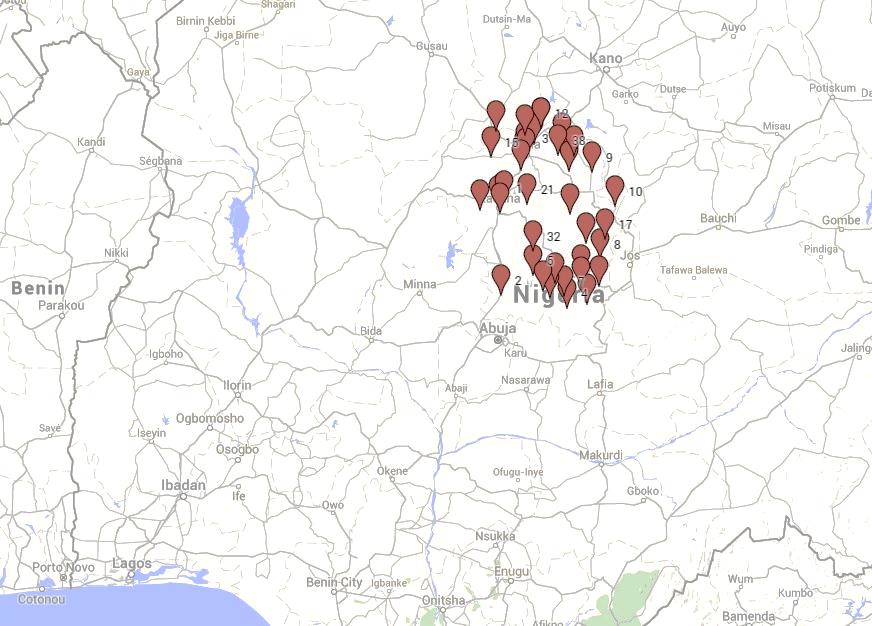 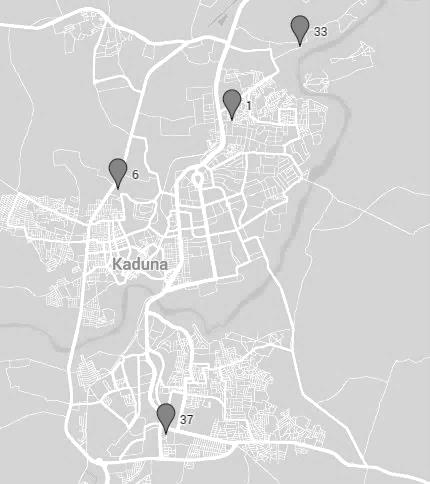 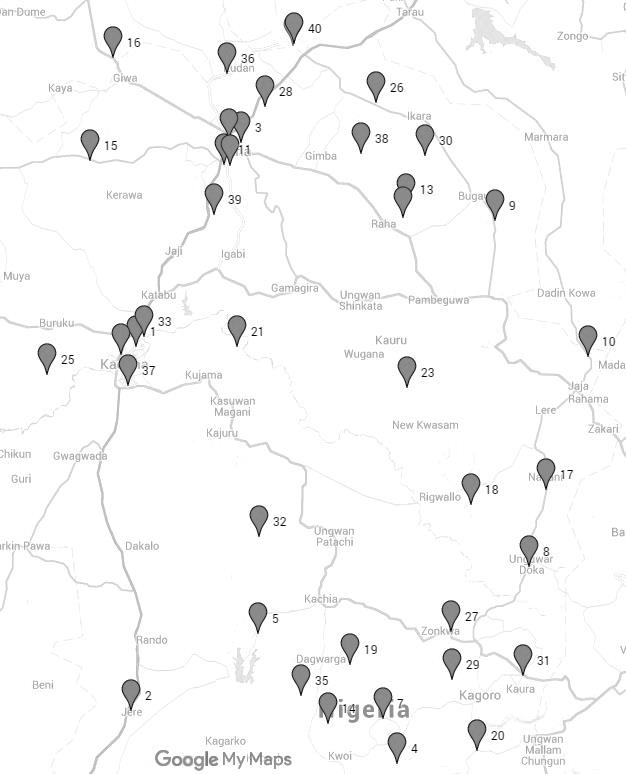 Figure 2 PHC Locations in Kaduna State, NigeriaThe following Table shows the GPS co-ordinates and PHC names corresponding to the numbered locations shown in the map in Figure 1. The Sites are grouped into three Lots.A.2 Site Survey ReportAppendix B: Solar System Design LoadsB.1 Standard System Sizes Summary Table B.1 Standard System SizesAppendix C: Technical Specification and Compliance StatementAppendix D: [Intentionally left blank]Appendix E: [Intentionally left blank]Appendix F: Electrical Retrofits and Upgrades DesignsF.1 Electrical Retrofit DesignF.2 Requirements for Electrical InstallationsF.3 Electrical Retrofit Drawings for 40 PHCs (KCS/EM/RD/DRW)F.4 Electrical Retrofit Bill of MaterialsAppendix G: Commissioning and Performance TestsG.1 Commissioning Tests and ProcessesG.2 [Intentionally Left Blank]Table 1 Scope of Works: High-Level Breakdown  by Work PackageTable 1 Scope of Works: High-Level Breakdown  by Work PackageTable 1 Scope of Works: High-Level Breakdown  by Work PackageTable 1 Scope of Works: High-Level Breakdown  by Work PackageTable 1 Scope of Works: High-Level Breakdown  by Work PackageTable 1 Scope of Works: High-Level Breakdown  by Work PackageTable 1 Scope of Works: High-Level Breakdown  by Work PackageNo.DescriptionKSGCivil ContractorElectrical ContractorSolar ContractorPMU1Resolve Site Access Issues at Selected Sites•2Construct Boundary Walls at Selected Sites  •3Address Overhead Powerline Issues at Selected Sites•4Address Space Issues at Selected Sites •5Security at Sites•6Site Surveys - Geotechnical•7Site Surveys - Earthing Test•8Site Surveys - Electrical•9Review and Finalise Foundation Designs•10Clear and Prepare Sites for foundations and landscaping•11Construct Foundations•12Landscape site, including interlocking brickwork around foundations•13Foundations and Landscapting - Issue of Taking-Over Certificats•14Review of Retrofit and Upgrade Designs•15Procure Materials for Retrofits and Upgrades •16Install Retrofits and Upgrades•17Electrical Tests on Completion 1 (Pre-Commissioning)•18Electrical Tests on Completion 2 (Commissioning)••19Electrical Tests on Completion 3(Performance Testing)••20Retroftis and Upgrades - Issue of Taking-Over Certificates•21Review Solar System, Enclosures and Mounting Structure Designs•22Procure and Modify Enclosures•23Mount Enclosures on Foundations at Sites•24Procure PV Panel Support Structures•25Install PV Panel Support Structures on Foundations at Sites•26Procure PV Components and Materials•27Conduct Quality Assurance on Selected PV Components•28Install PV Systems at Sites•29Integrate PV Systems with PHCs•30Solar Tests on Completion 1 (Pre-Commissioning)•31Solar Tests on Completion 2 (Commissioning)••32Solar Tests on Completion 3 (Performance Testing)••33Solar Generators - Issue of Taking-Over Certificates•34Prepare Project-Specific O&M Plan••35O&M Team Building••36O&M Trainging - Workshops and Field Training•••37Monitoring System Performance•Table 2 GPS Co-ordinates of the PHC SitesTable 2 GPS Co-ordinates of the PHC SitesTable 2 GPS Co-ordinates of the PHC SitesTable 2 GPS Co-ordinates of the PHC SitesTable 2 GPS Co-ordinates of the PHC SitesS/No.Site NameLatitudeLongitudeLot1BADARAWA PHC10.5591837.447883Kaduna Central6PHC BADIKO10.5358677.4084Kaduna Central10PHC DAN ALHAJI10.5314838.6898Kaduna Central21PHC GWARAJI10.5567677.726267Kaduna Central23PHC KADAGE10.44788.193417Kaduna Central25PHC DAMBA KASAYA10.4830337.20565Kaduna Central33PHC RAFIN GUZA10.5839837.471483Kaduna Central37PHC TELEVISION GARAGE10.4530837.425467Kaduna Central3PHC ABDU KWARI11.1081337.738233Kaduna North9PHC DAMAU10.8978338.433867Kaduna North11PHC DAN JINJIRI11.0485837.691783Kaduna North12PHC DAN GUZURI11.3684837.8802Kaduna North13PHC DANWATA10.9414338.190083Kaduna North15PHC Galadimawa11.059757.322733Kaduna North16PHC GANGARA11.337857.384583Kaduna North22PHC HANWA11.1167677.703617Kaduna North24PHC KAMARU IKULU10.9054678.181817Kaduna North26PHC KURMIN KOGI11.2151678.107567Kaduna North28PHC LIKORO11.2042177.80265Kaduna North30PHC MAH11.0733838.242733Kaduna North34PHC RIMIN DOKO KAURA11.04617.708217Kaduna North36PHC TASHAN KADE (DANDAKO)11.2935337.69905Kaduna North38PHC TURAWA11.078358.067317Kaduna North39PHC ZANGO AYA10.9150677.66195Kaduna North40PHC MAKARFI (TUDUN WADA)11.3747677.881483Kaduna North2JERE PHC9.5735677.435317Kaduna South4PHC ASSO9.4296178.1651Kaduna South5PHC AWON9.7809177.784717Kaduna South7PHC DADDU9.5521678.128433Kaduna South8PHC DAMA KASUWA9.9629338.52865Kaduna South14PHC FAI9.5376177.974717Kaduna South17PHC GARU KURAMA10.1716678.576017Kaduna South18PHC GESHERE10.13228.369033Kaduna South19PHC GIDAN TAGWAI9.6984838.035133Kaduna South20PHC GIDAN WAYA9.4665338.38415Kaduna South27PHC KURMIN BI9.7875838.312967Kaduna South29PHC MADAKIYA9.657558.316067Kaduna South31PHC MANCHOCK9.66888.512167Kaduna South32PHC MARO10.0449677.78545Kaduna South35PHC RUZIA9.6150177.902883Kaduna SouthS/NPHC CLINCSLOCAL GOVERNMENTPEAK LOAD  WCritical load +30% of critical load WENERGY REQUIRED DAILY HOURS OF DAILY GRID SUPPLYSYSTEM SIZEPV SIZE KWpab = a x 1.3c = b x 18(hours)1BADARAWA PHCKaduna North14,386.0018,701.80336,632127112.32 2JERE PHCKagarko2,908.003,780.4068,0478528.00 3PHC ABDU KWARISabon Gari2,490.003,237.0058,2662328.08 4PHC ASSOJemaa140.00182.003,27612114.04 5PHC AWONKachia8,053.0010,468.90188,440684.24 6PHC BADIKOKaduna South3,245.004,218.5075,93311528.00 7PHC DADDUJaba5,280.006,864.00123,5524456.16 8PHC DAMA KASUWAKauru6,638.008,629.40155,3293684.24 9PHC DAMAUKubau2,436.003,166.8057,002328.08 10PHC DAN ALHAJILere6,707.008,719.10156,9444684.24 11PHC DAN JINJIRIZaria1,093.001,420.9025,576114.04 12PHC DANGUZURIMakarfi3,786.004,921.8088,5921328.08 13PHC DANWATASoba870.001,131.0020,358114.04 14PHC FAIJaba1,077.001,400.1025,202114.04 15PHC GaladimawaGiwa5,367.006,977.10125,588456.16 16PHC GANGARAGiwa8,632.0011,221.60201,9894684.24 17PHC GARU KURAMALere5,931.007,710.30138,785456.16 18PHC GESHEREKaura3,446.004,479.8080,636456.16 19PHC GIDAN TAGWAIKachia2,415.003,139.5056,511328.08 20PHC GIDAN WAYAJemaa7,633.009,922.90178,61212684.24 21PHC GWARAJIIgabi2,322.003,018.6054,335328.08 22PHC HANWASabon Gari1,730.002,249.0040,4826221.06 23PHC KADAGEKauru2,370.003,081.0055,458328.08 24PHC KAMURU (IKUKLU)Zangon Kataf6,729.008,747.70157,4594684.24 25PHC KASAYAChikun2,031.002,640.3047,525221.06 26PHC KURMIN KOGIIkara1,660.002,158.0038,844221.06 27PHC KURMIN-BIZangon Kataf1,533.001,992.9035,872221.06 28PHC LIKOROKudan5,684.007,389.20133,006456.16 29PHC MADAKIYAZangon Kataf1,149.001,493.7026,887114.04 30PHC MAHKubau375.00487.508,775114.04 31PHC MANCHOCKKaura5,030.006,539.00117,7022456.16 32PHC MAROKajuru1,938.002,519.4045,349221.06 33PHC RAFIN GUZAKaduna North3,833.004,982.9089,69217528.00 34PHC RIMIN DOKO KAURA WARDZaria2,355.003,061.5055,1072328.08 35PHC RUZIAKagarko1,650.002,145.0038,610221.06 36PHC TASHAN KADE (dandako)Kudan1,726.002,243.8040,388221.06 37PHC TELEVISION GARAGEKaduna South6,290.008,177.00147,1866684.24 38PHC TURAWASoba684.00889.2016,006114.04 39PHC ZANGO AYAIgabi7,168.009,318.40167,73118684.24 40PHC MAKARFI (HC Tudun Wada)Makarfi8,474.0011,016.20198,2924684.24 401,733.70Specification NoItem06021031Solar Upgrade and Retrofit Materials